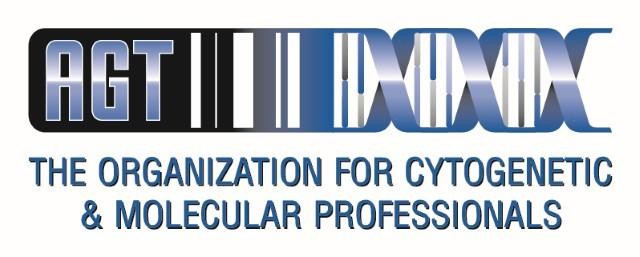 JOURNAL ADVERTISING INFORMATIONThe Journal of the Association of Genetic TechnologistsThe Journal of the Association of Genetic Technologists is published quarterly in March, June, September and December. The Journal accepts both display and job placement advertising. All AGT members (approx. 700) receive The Journal as a benefit of membership.The Journal is also available through subscriptions. All ad rates are non-commissionable.ADVERTISINGJob Placement Ads:Size*                                  Rate150 words or less               $200*Line ads only (no graphics). Typesetting is completed internally.Display Advertising: Advertising space is available for commercial advertisements highlighting products and services.  These rates are non-commissionable and are as follows:**Payment must be made in full, in advance to receive the full year (four issues) discount.Journal of the Association of Genetic TechnologistsINSERTION ORDER FORMBilling Information:Insertion order/PO number  	Contact     	 Company    	 Address    	Phone                                                Fax                                                     E-mail   	Please place my advertisement in the following issues (check all that apply):*Note: save by advertising in all four issues.Volume 43, No. 1March 2017Volume 43, No. 2June 2017Volume 43, No. 3September 2017Volume 43, No. 4December 2017Total amount due $                                                             Check # enclosed: 	Credit Card:  MasterCard                Visa             Discover      American ExpressAccount #                                                                                                                  Exp. 	CVV #                                                                                                                  Billing Zip	Name of account holder as printed on the card: 	Cardholder Signature: 	Mechanical RequirementsAdvertisers requesting black and white ad space must supply a pdf file as follows: choose “press quality” for your Adobe PDF conversion setting, edit the compatibility to be Acrobat 4.0 OR Adobe 8, 9 or 10 EPS file. Convert all fonts to outline. Be sure that photos are high resolution (at least 300 dpi) and not pulled from the Internet.The publisher reserves the right to reject any advertising which is not in keeping with the objectives and purposes of AGT. Check or money order should be made payable to the Association of Genetic Technologists.Full PageSize7 1/8 “ x 10 “Rate$1,500 Black and WhiteFull Year Discount**$5,500Half Page$2,000 Color$7,500(Horizontal)(Vertical)7 1/8” x 4 ½”3 ½” x 9 ½”$750 Black and White only$2,500QuarterPage3 ½” x 4 ½”$350 Black and White only$1,250Inside Back7 1/8” x 10”$2,000 Black and White$7,500Cover$2,500 Color$9,500Deadlines for upcoming issues:Ad Deadline:Issue/Date:First QuarterJanuary 30No. 1 (March)Second QuarterApril1No. 2 (June)Third QuarterJuly 10No. 3 (September)Fourth QuarterOctober 1No. 4 (December)Size of ad (check one):            Full page black and whiteFull page color            Quarter Page            Half page horizontalPlacement preference:Half page vertical            Inside Front CoverSignatureDateMail or Email:Association of Genetic Technologists219 Timberland Trail LnRocky Top, TN 37769AGTinfonow@gmail.com